2016 VI Book 1 Physics Mock Examination: MarkschemeWEB/MJR Variant: Block C1. 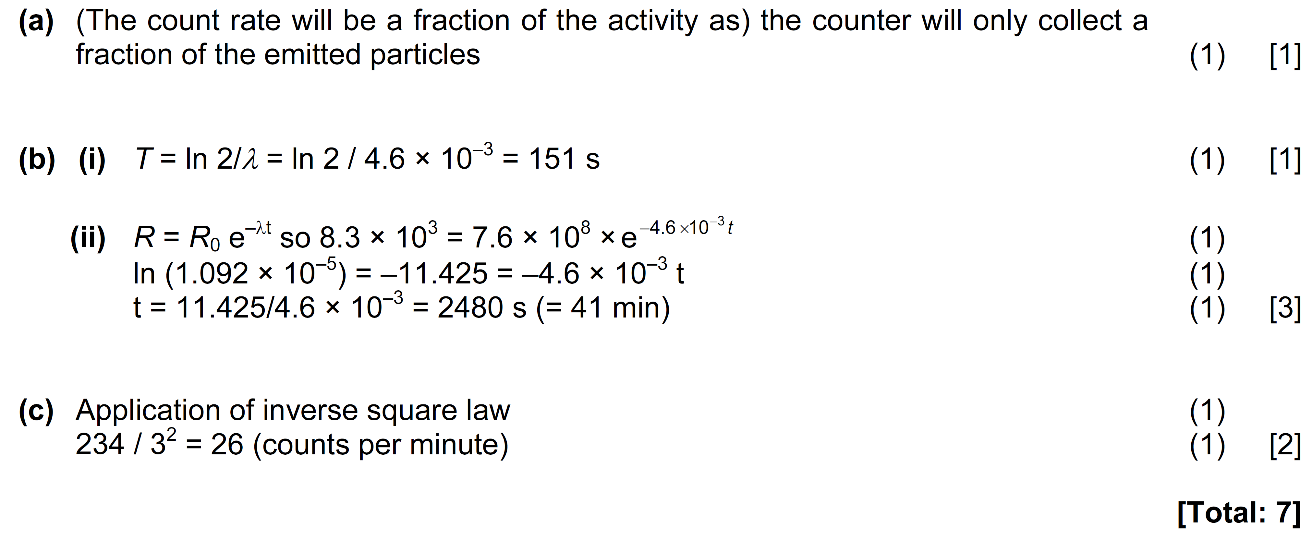 2.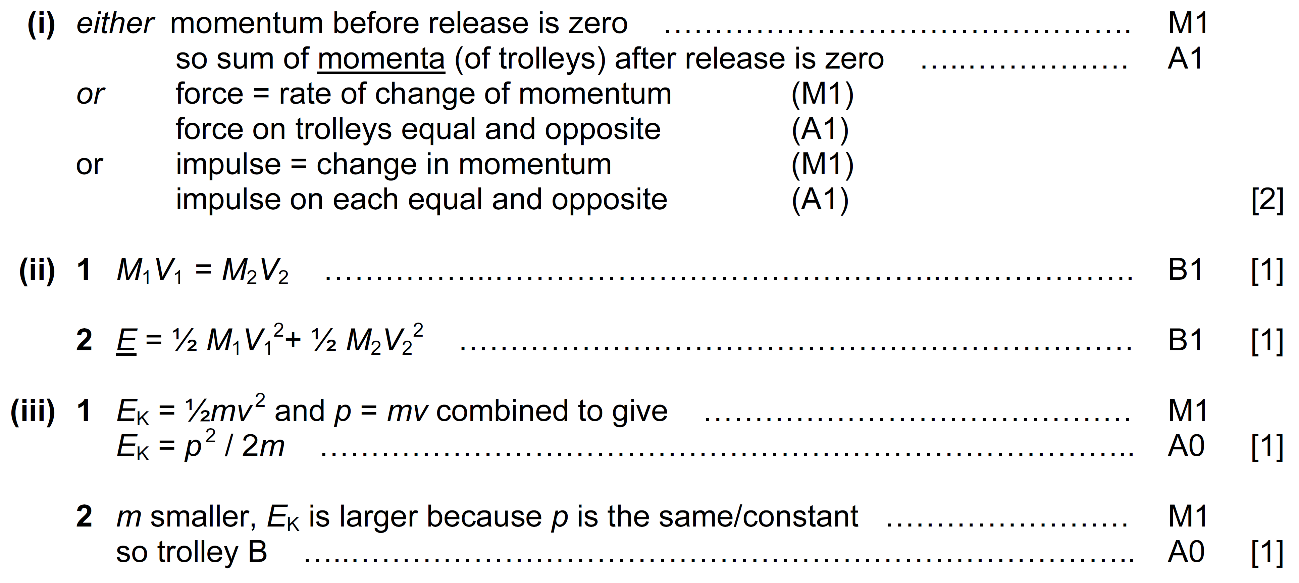 [Total:6]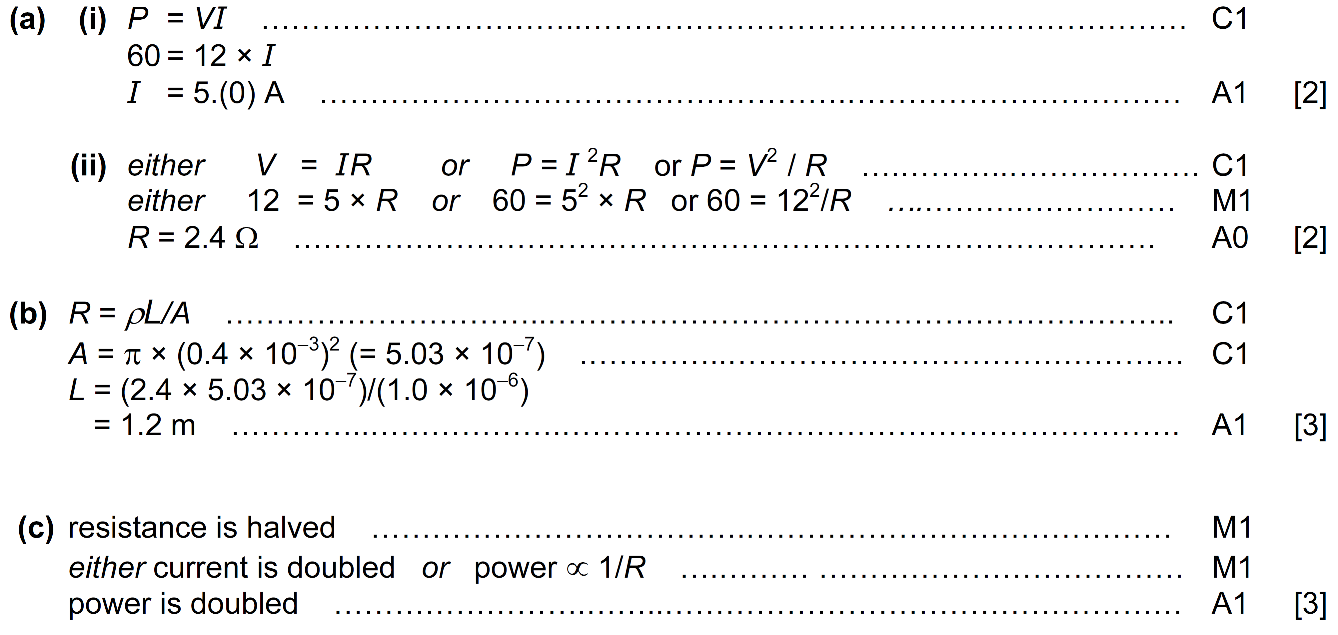 3. [Total:7]4. 	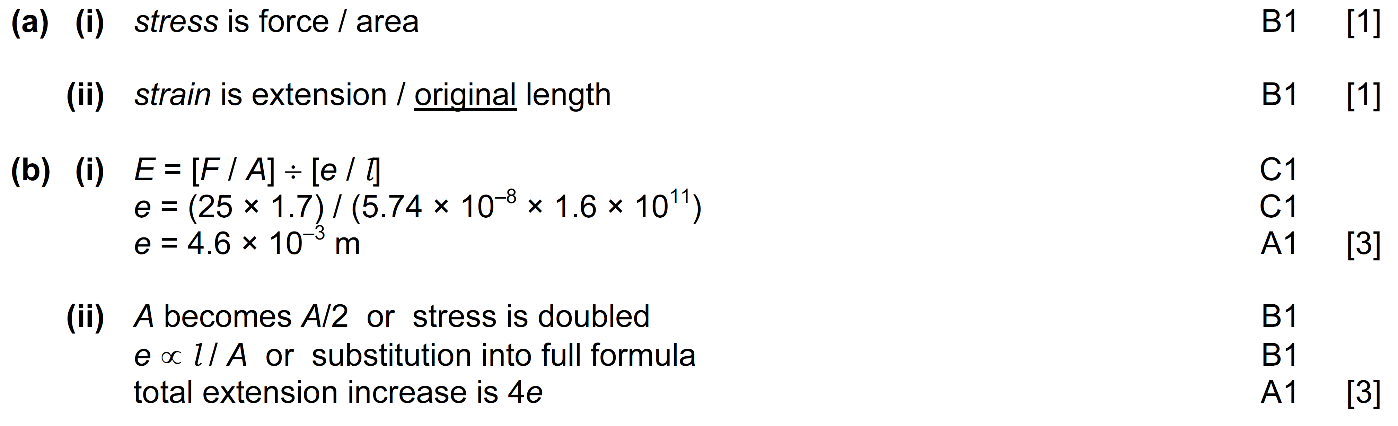 [Total: 8]5. 	(a)		(i) 	temperature is 42°C							[1]		(ii) 	use of potential divider argument					[1]			p.d. across thermistor = 5.9 V						[1]	(b)	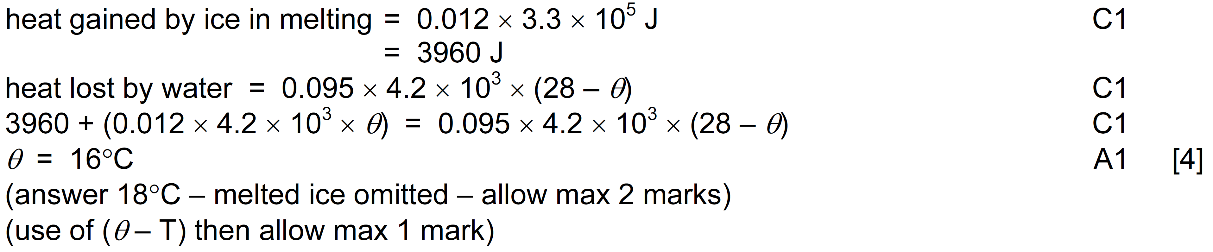 [Total: 7]6. 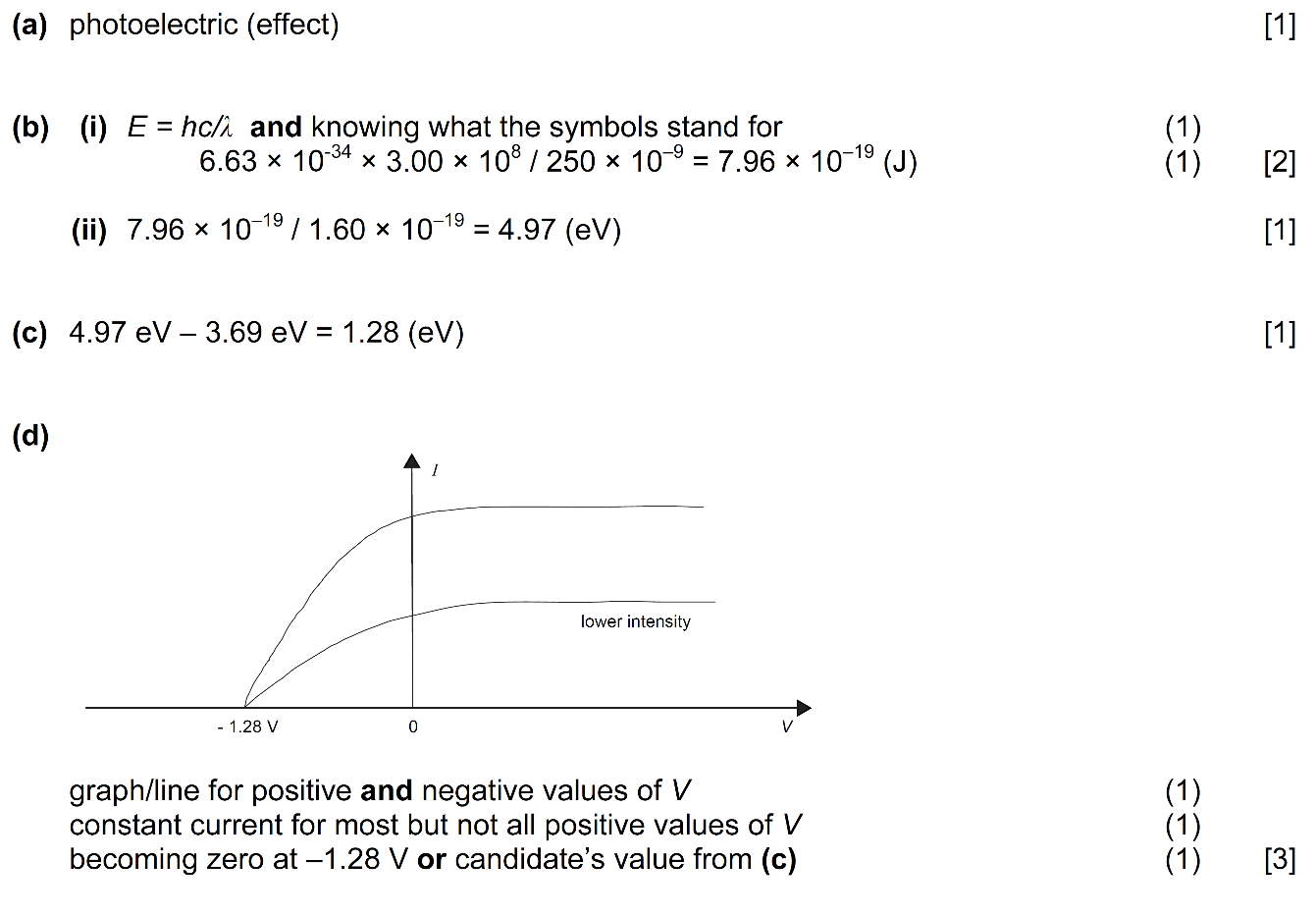 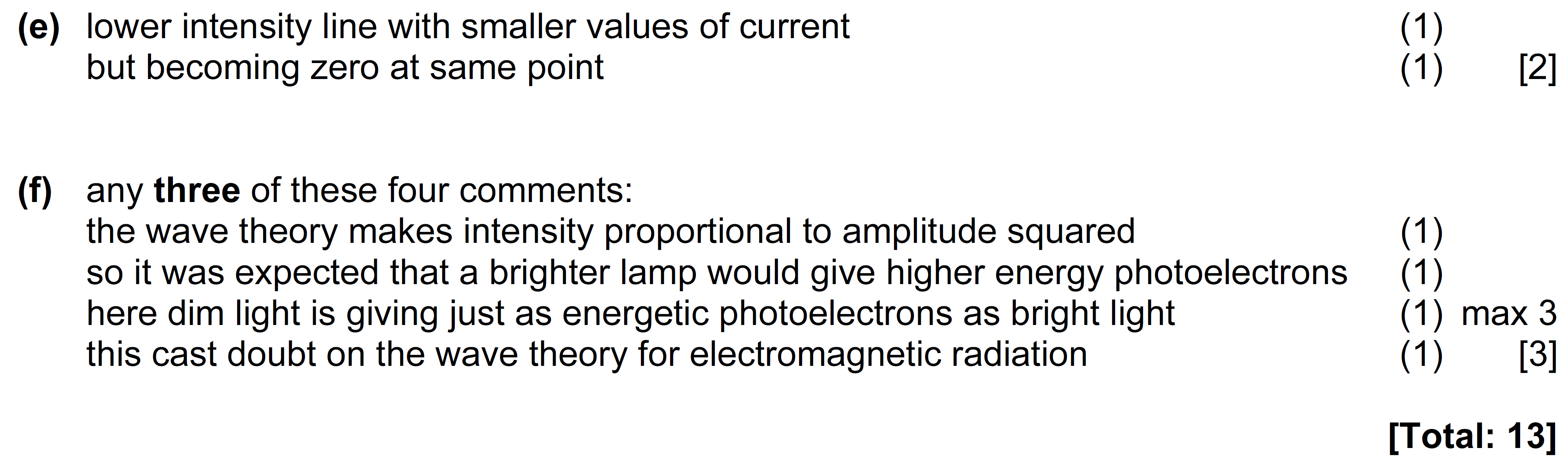 7. 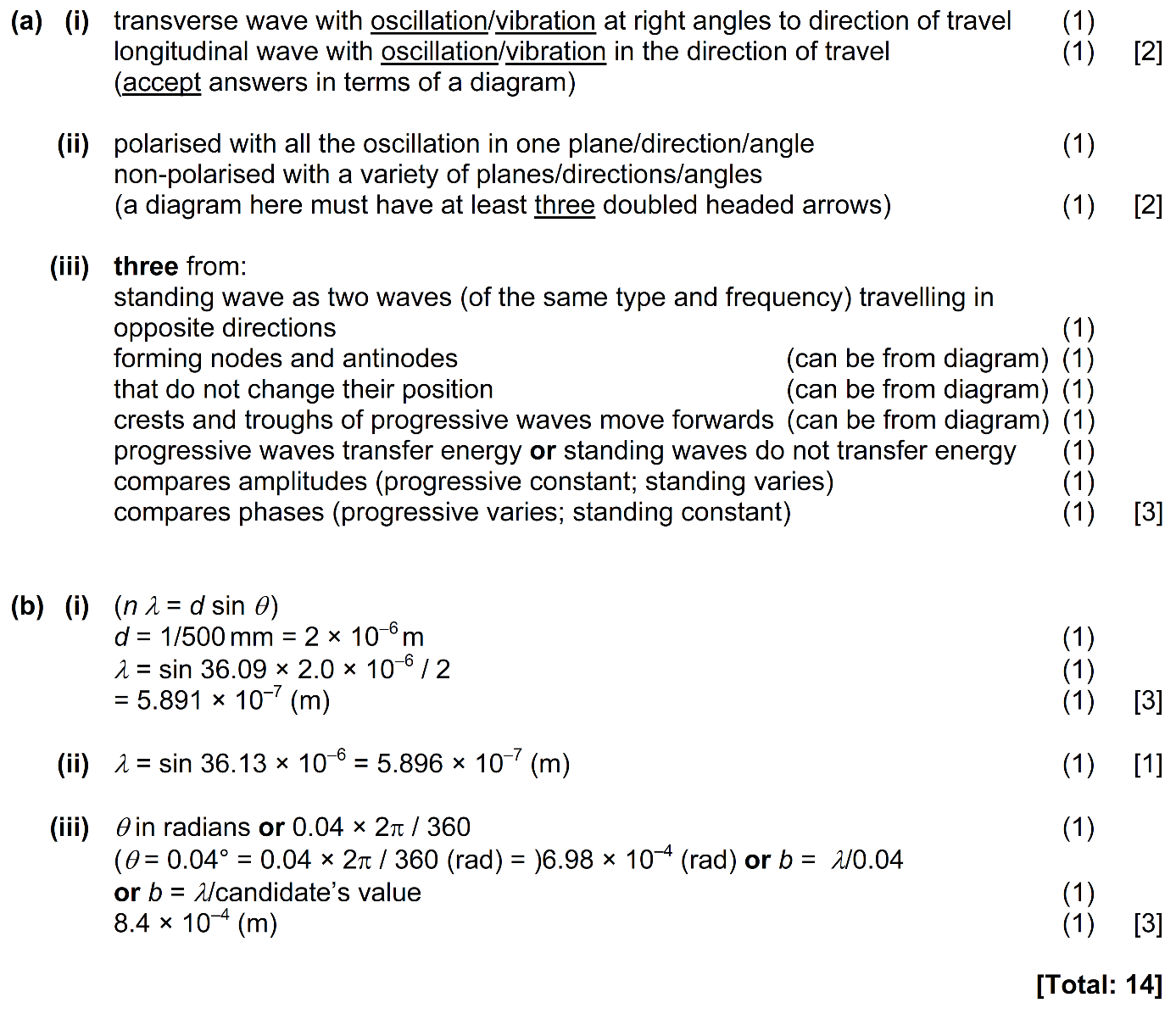 8.		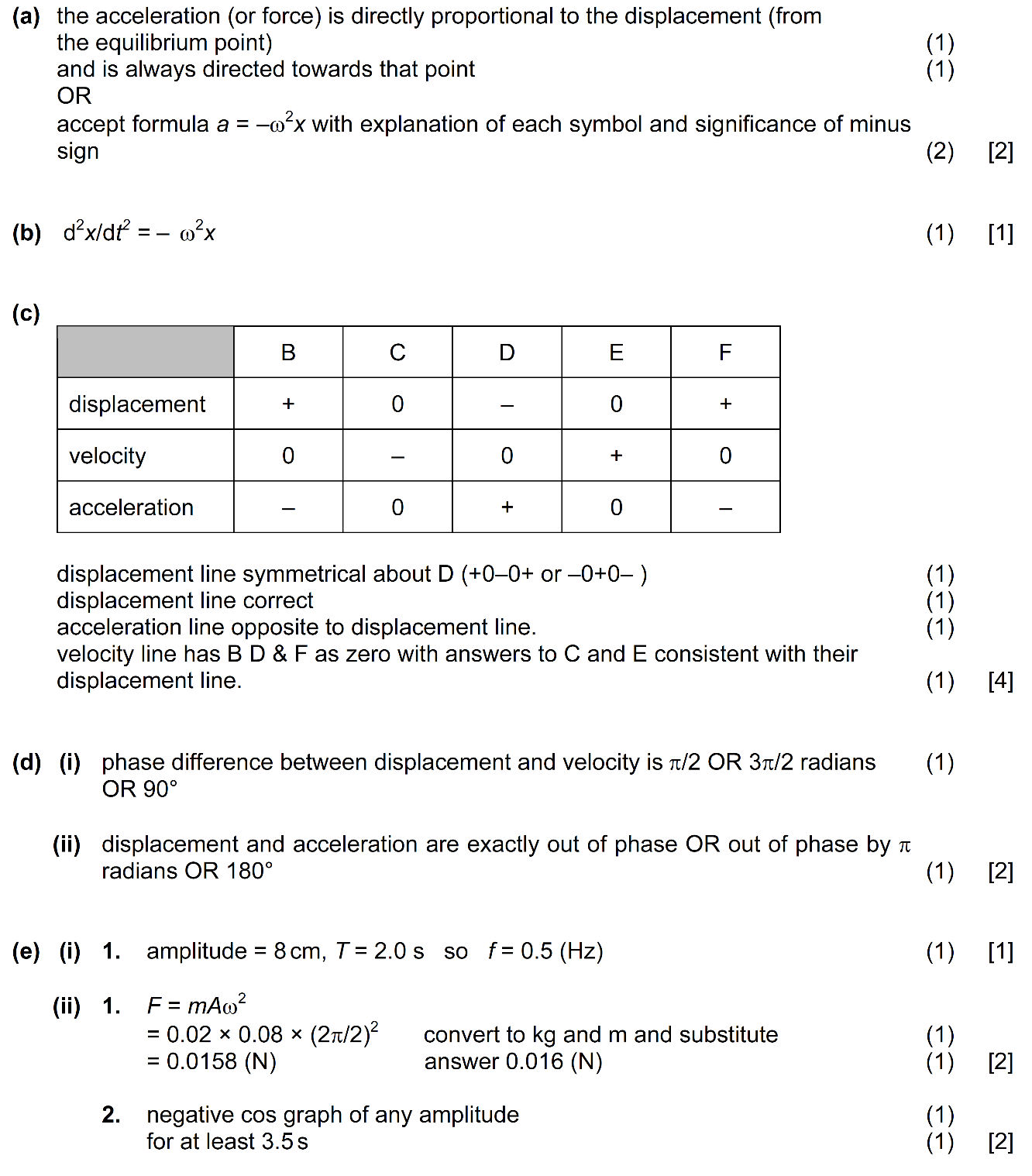 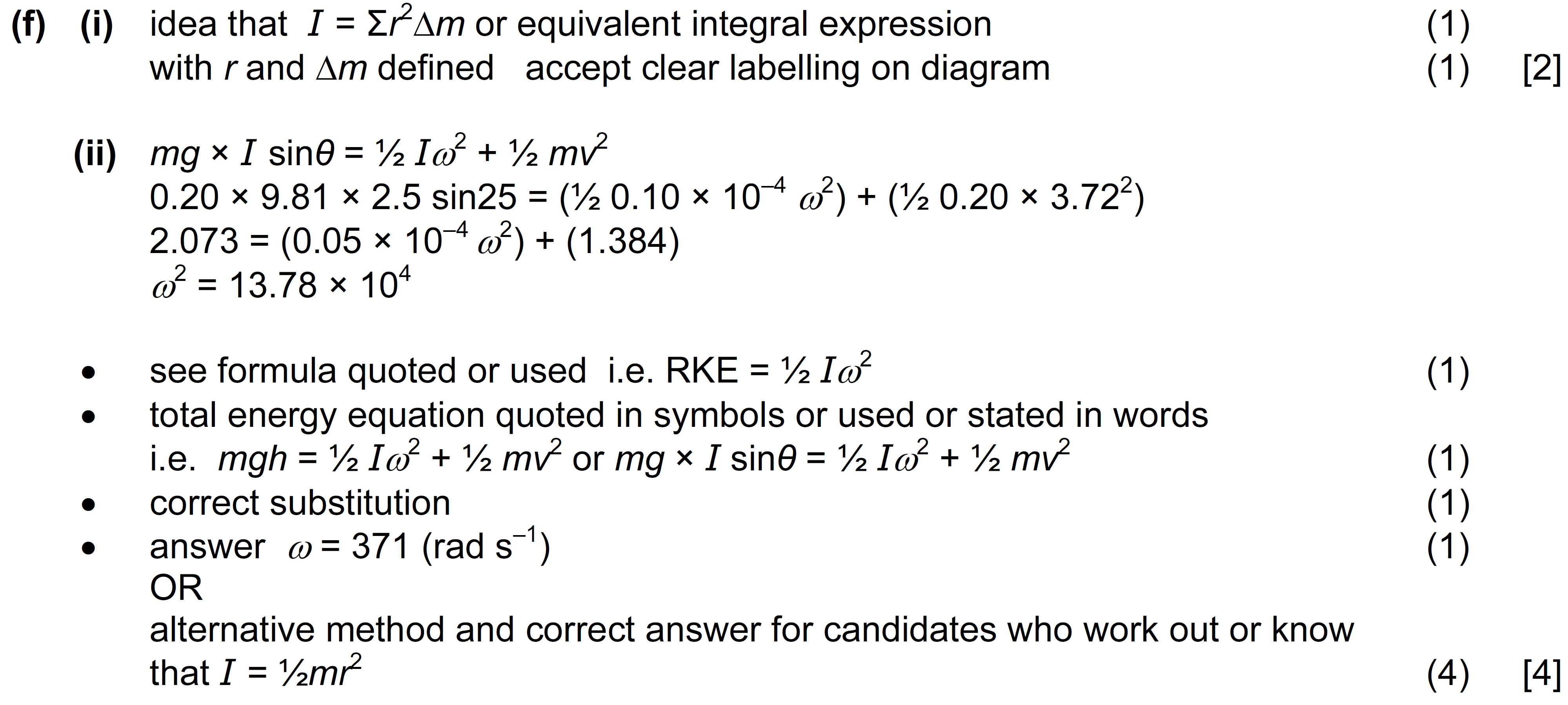 [Total: 18]9.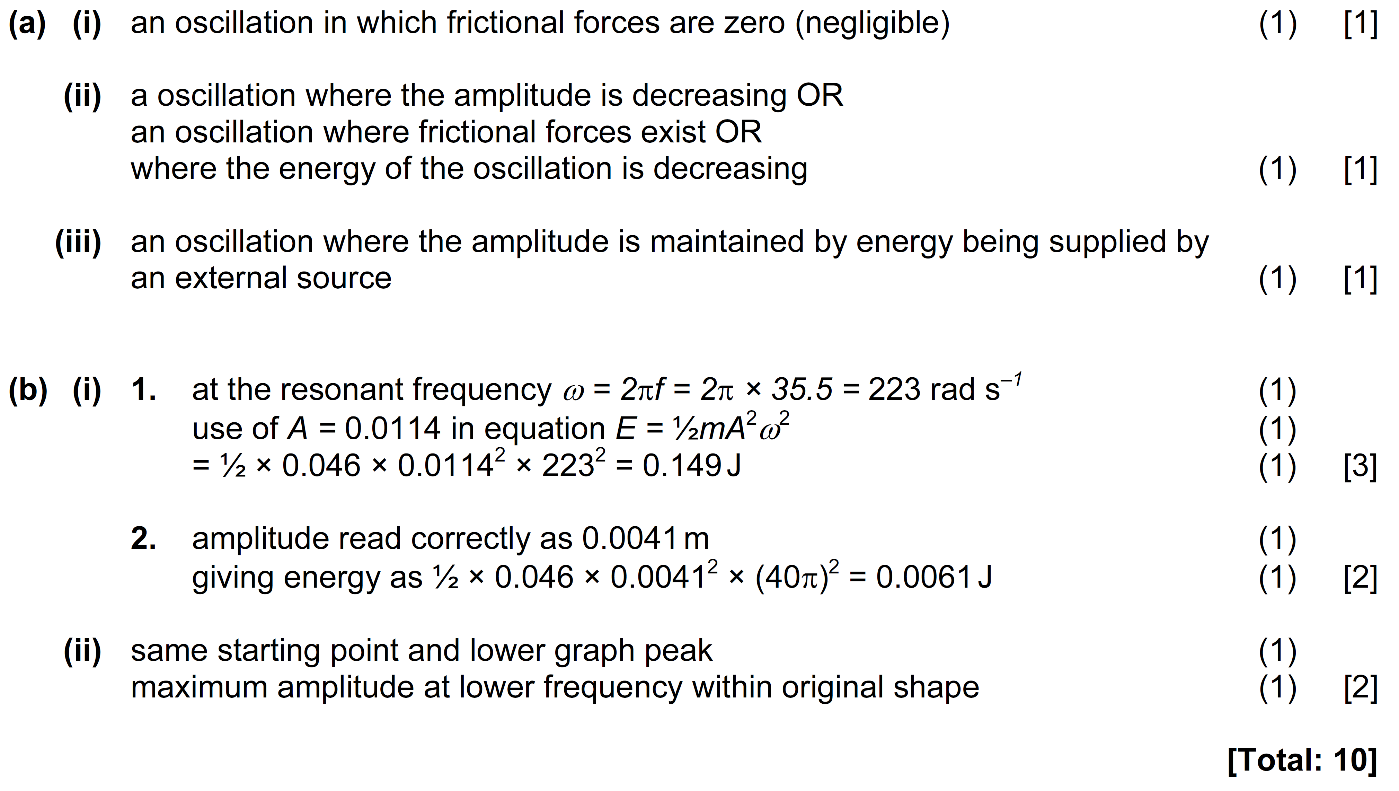 [Paper Total: 90 marks]